UPHC PORTERLANE PHOTOS OF ROOMS OF HEALTH UNIT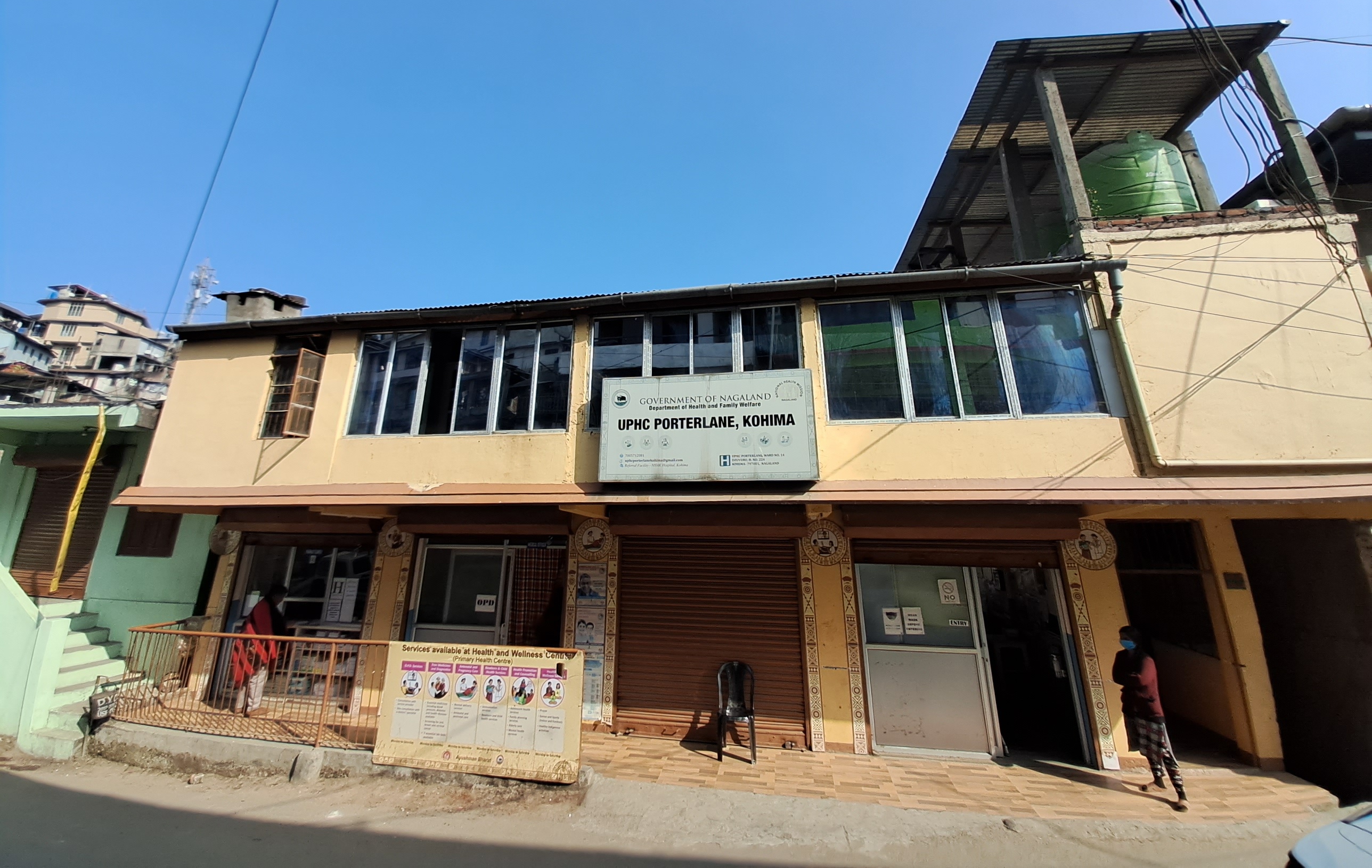 URBAN PRIMARY HEALTH CENTRE PORTERLANE, DZUVURU, KOHIMA, NAGALAND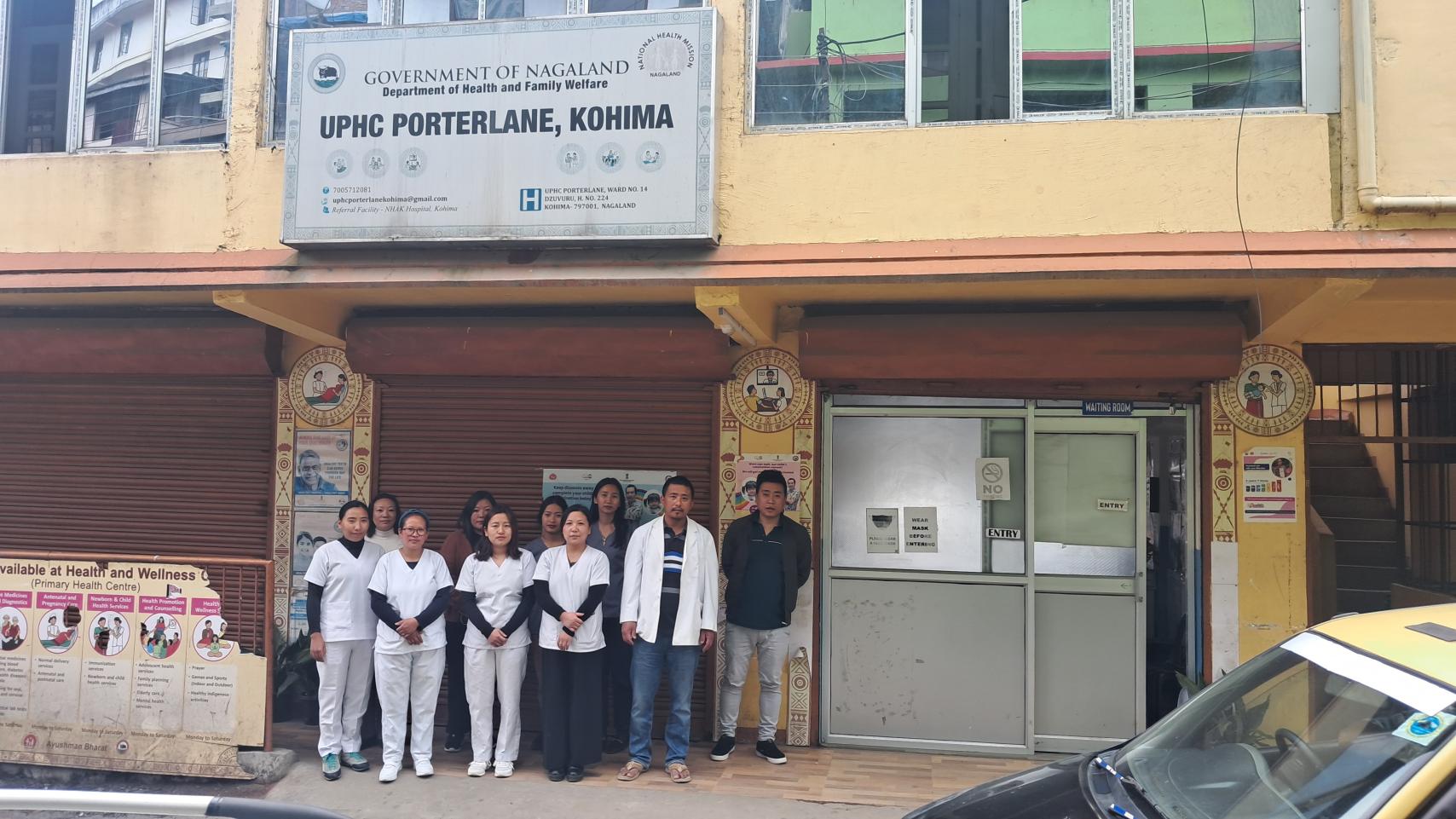 UPHC PORTERLANE STAFF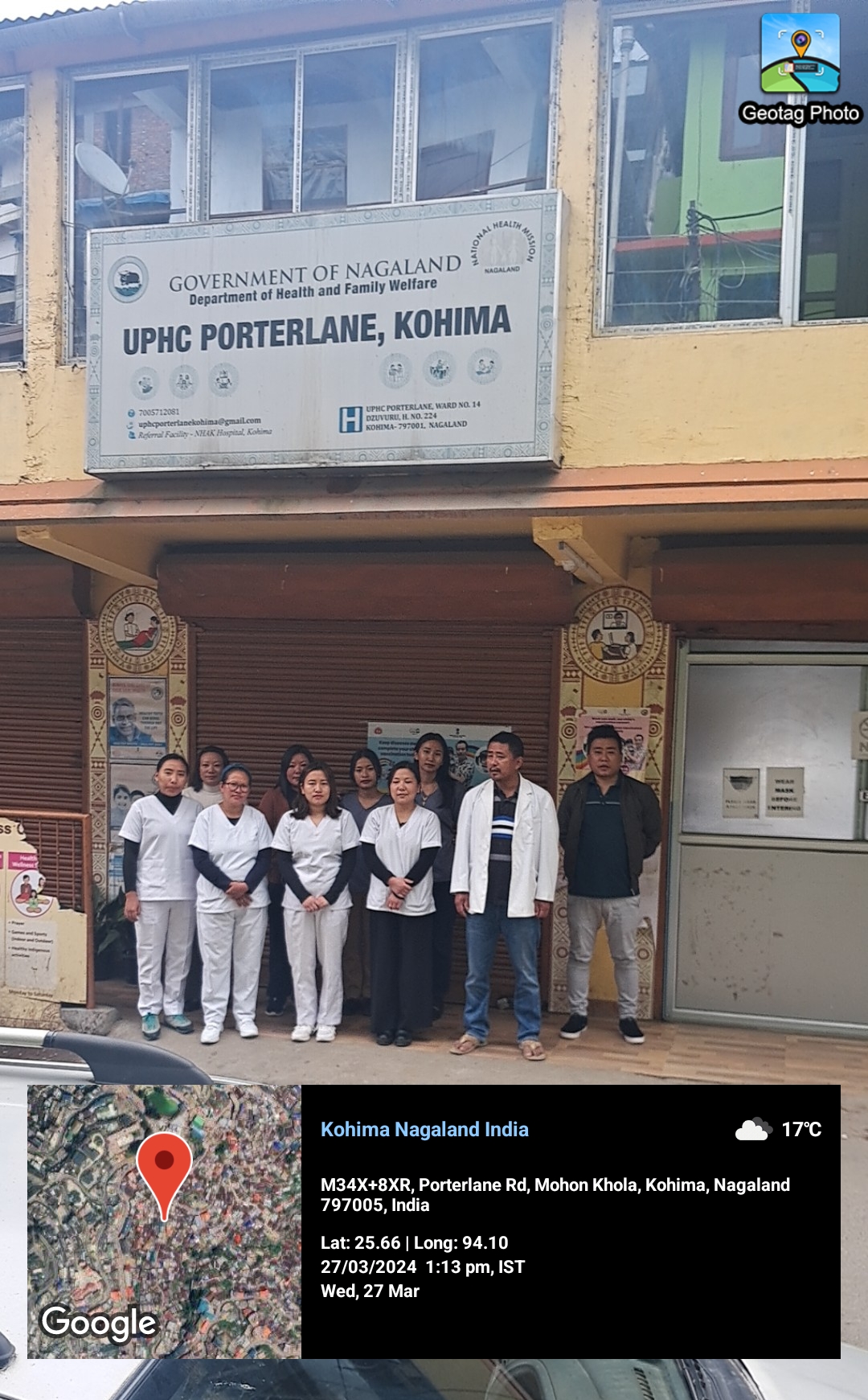 UPHC PORTERLANE STAFF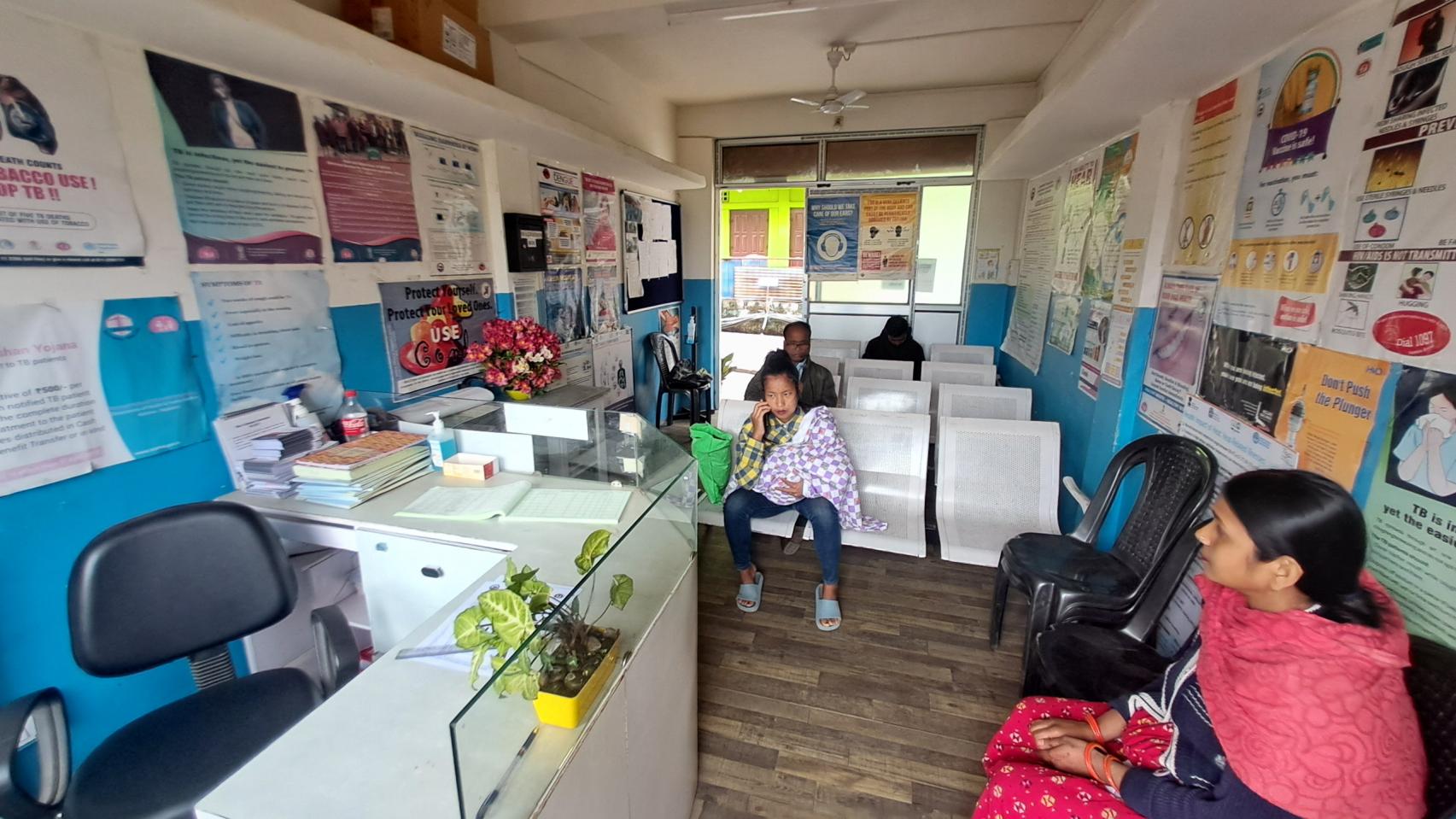 REGISTRATION/WAITING ROOM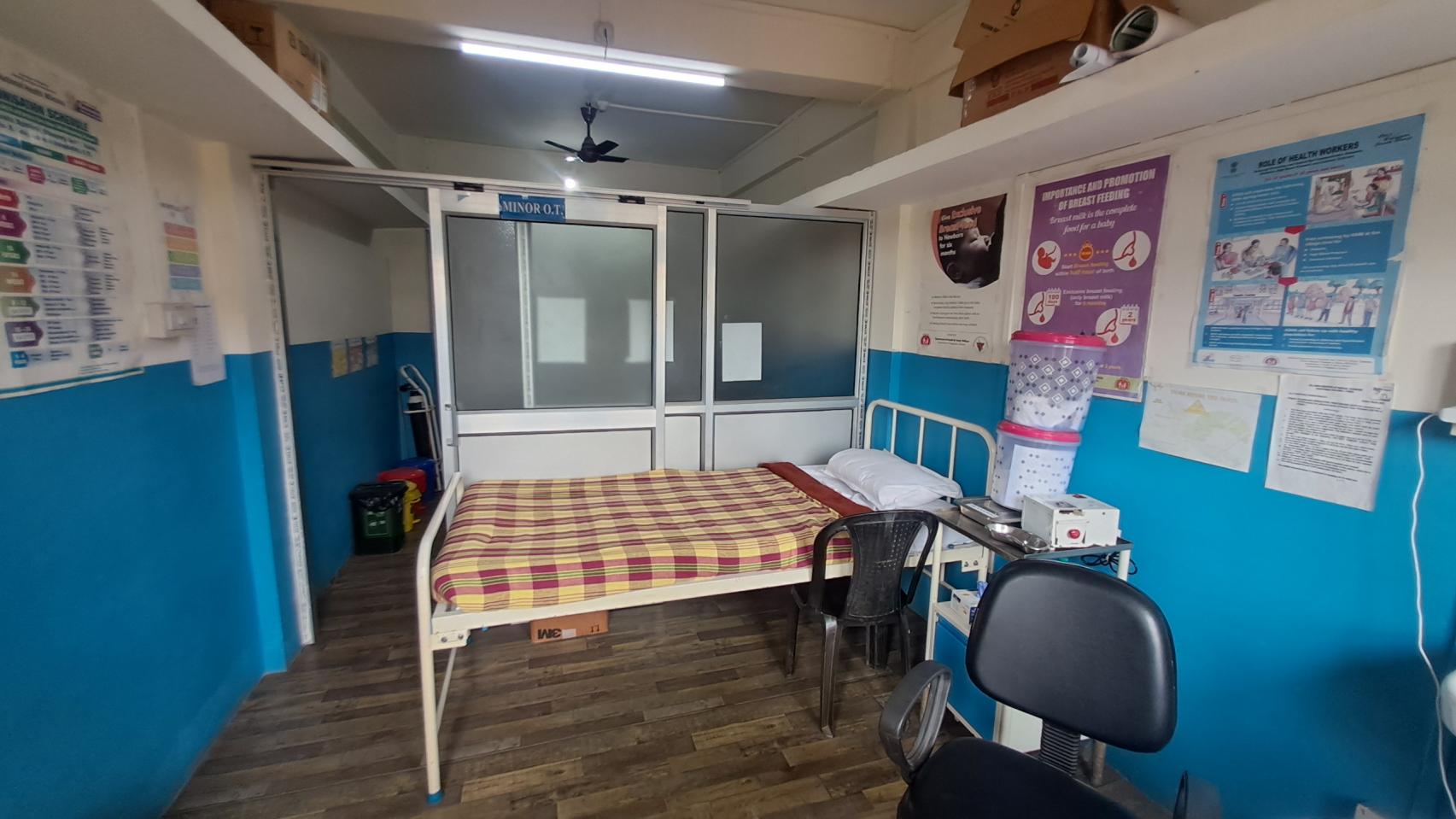 EMERGENCY ROOM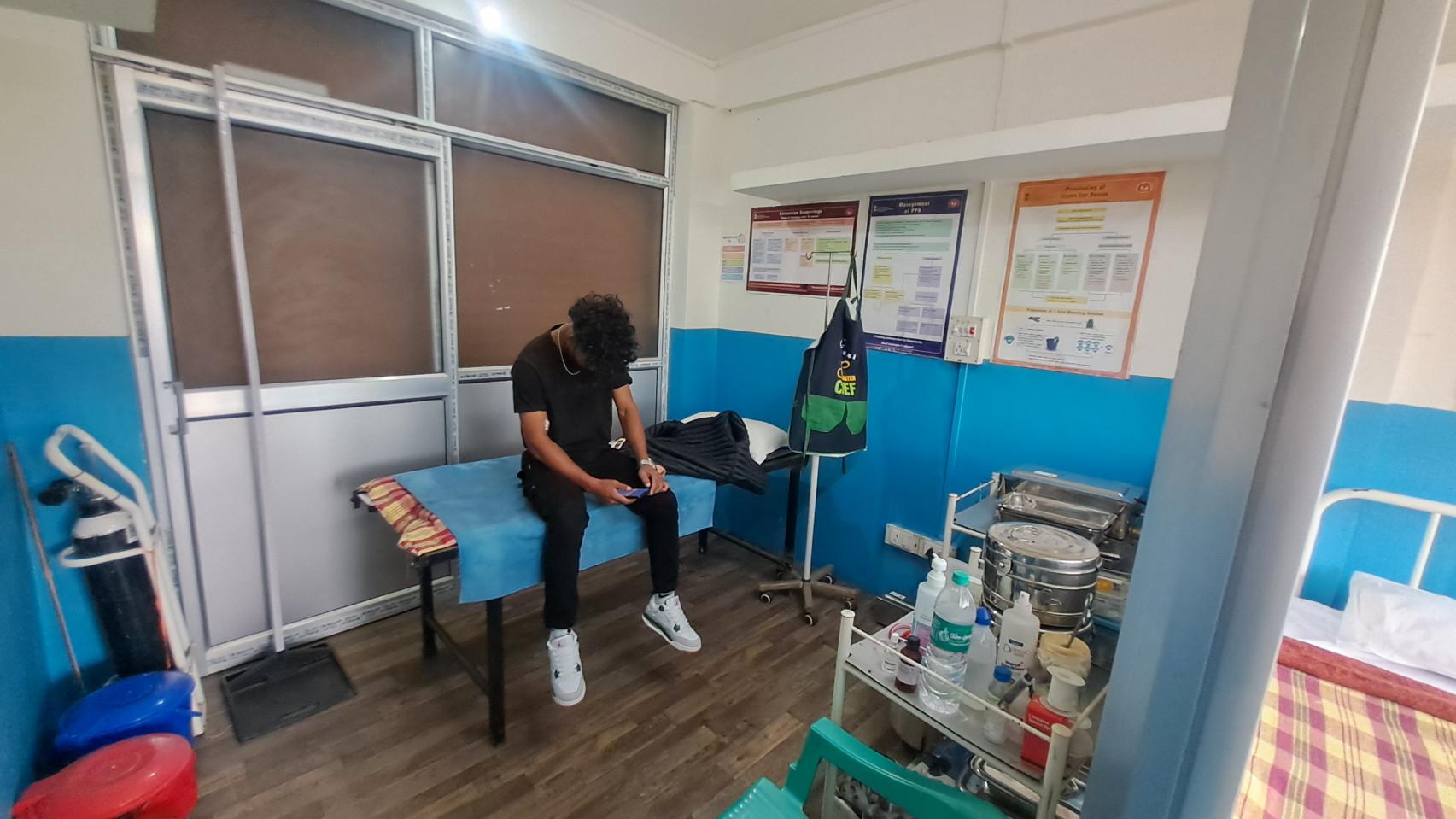 MINOR OT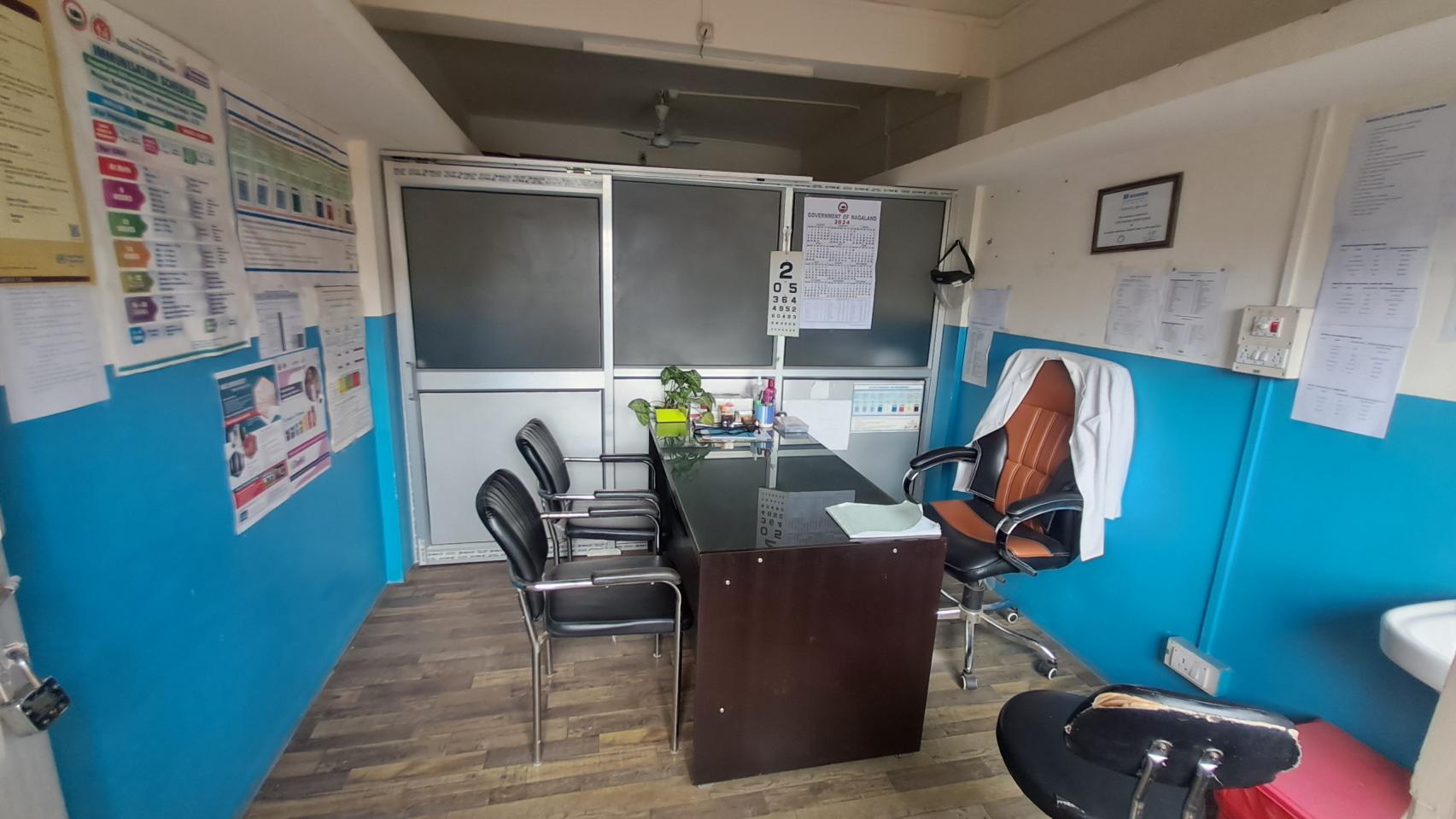 MO ROOM 1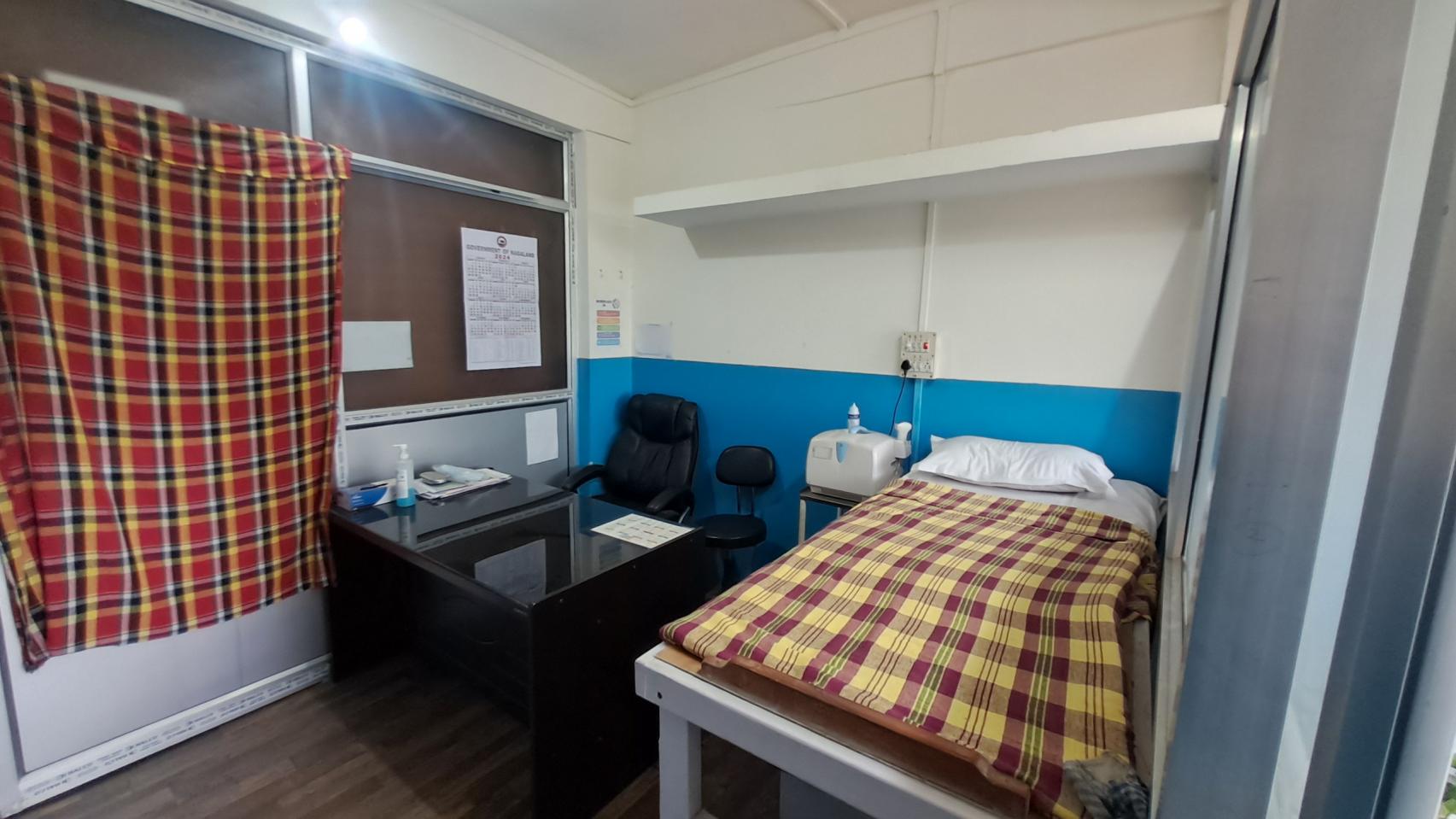 MO ROOM 2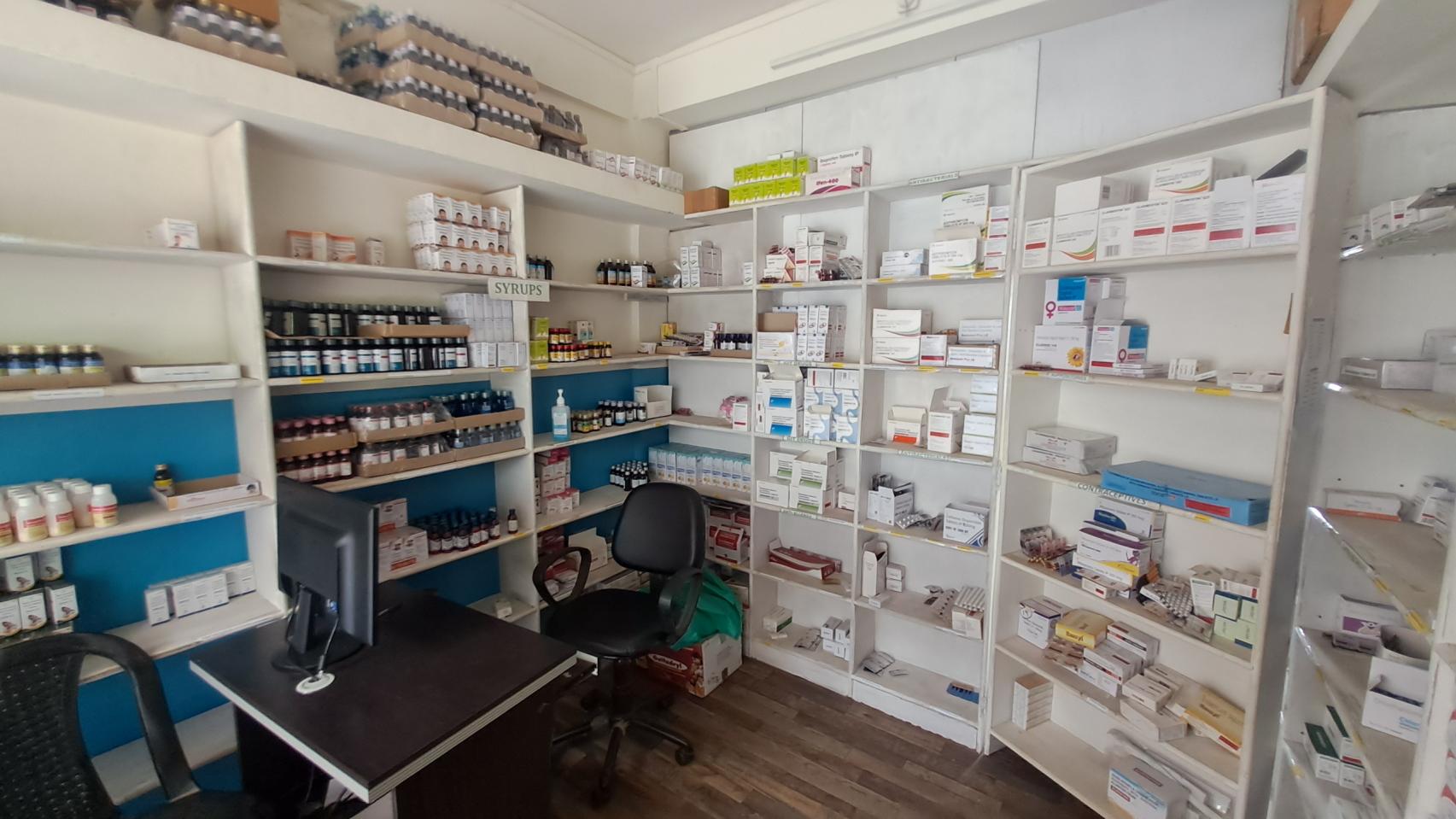 PHARMACY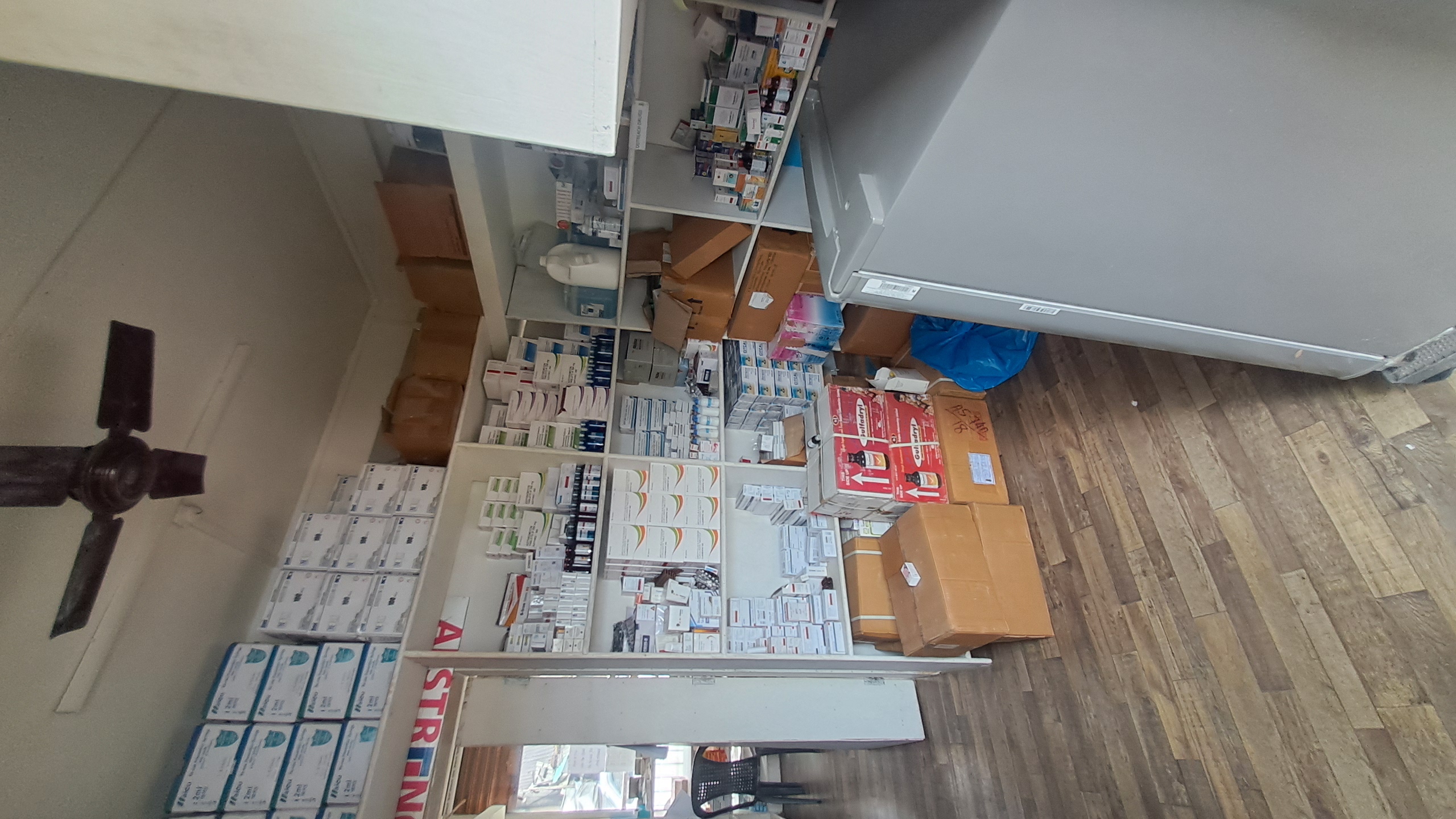 PHARMACY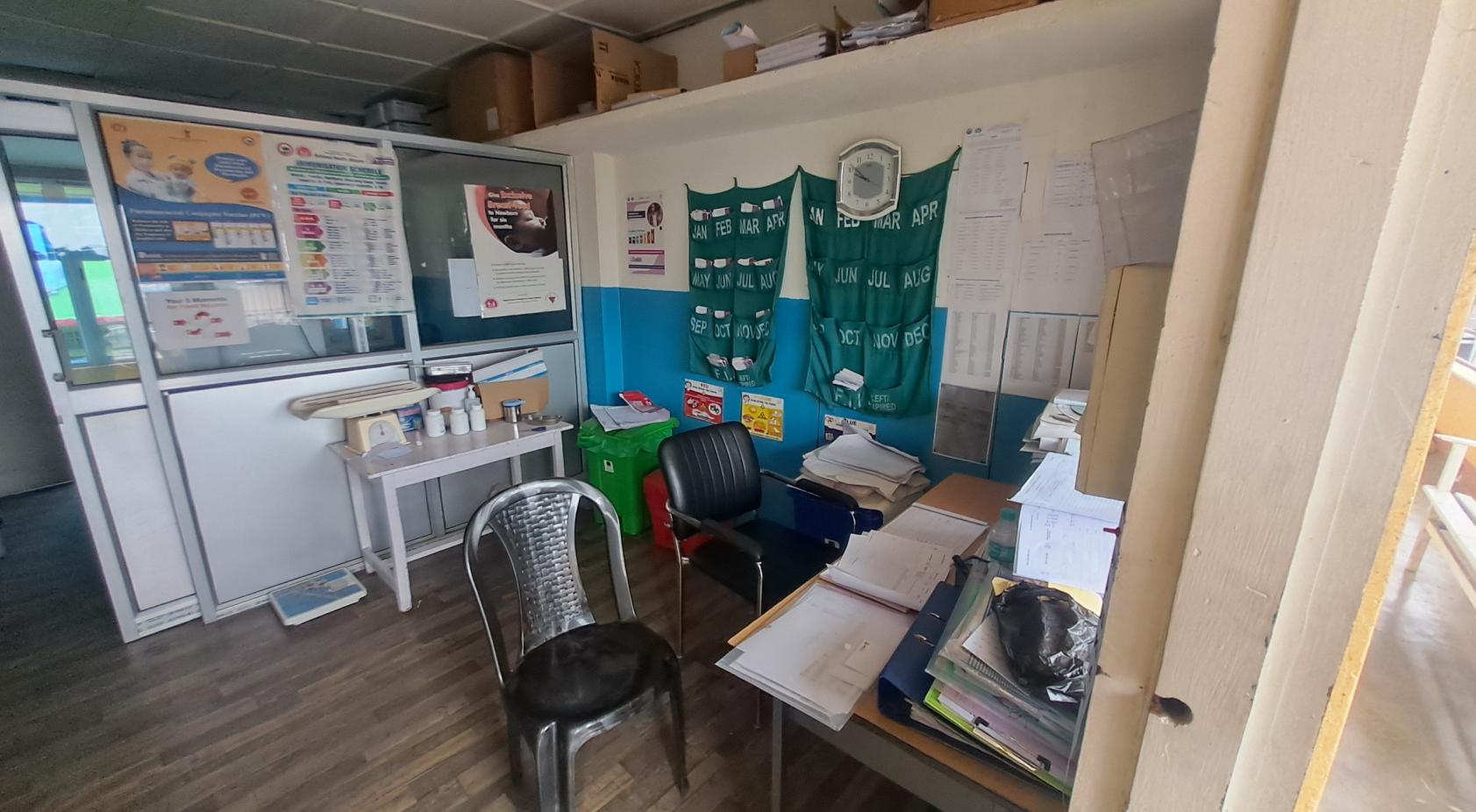 IMMUNIZATION ROOM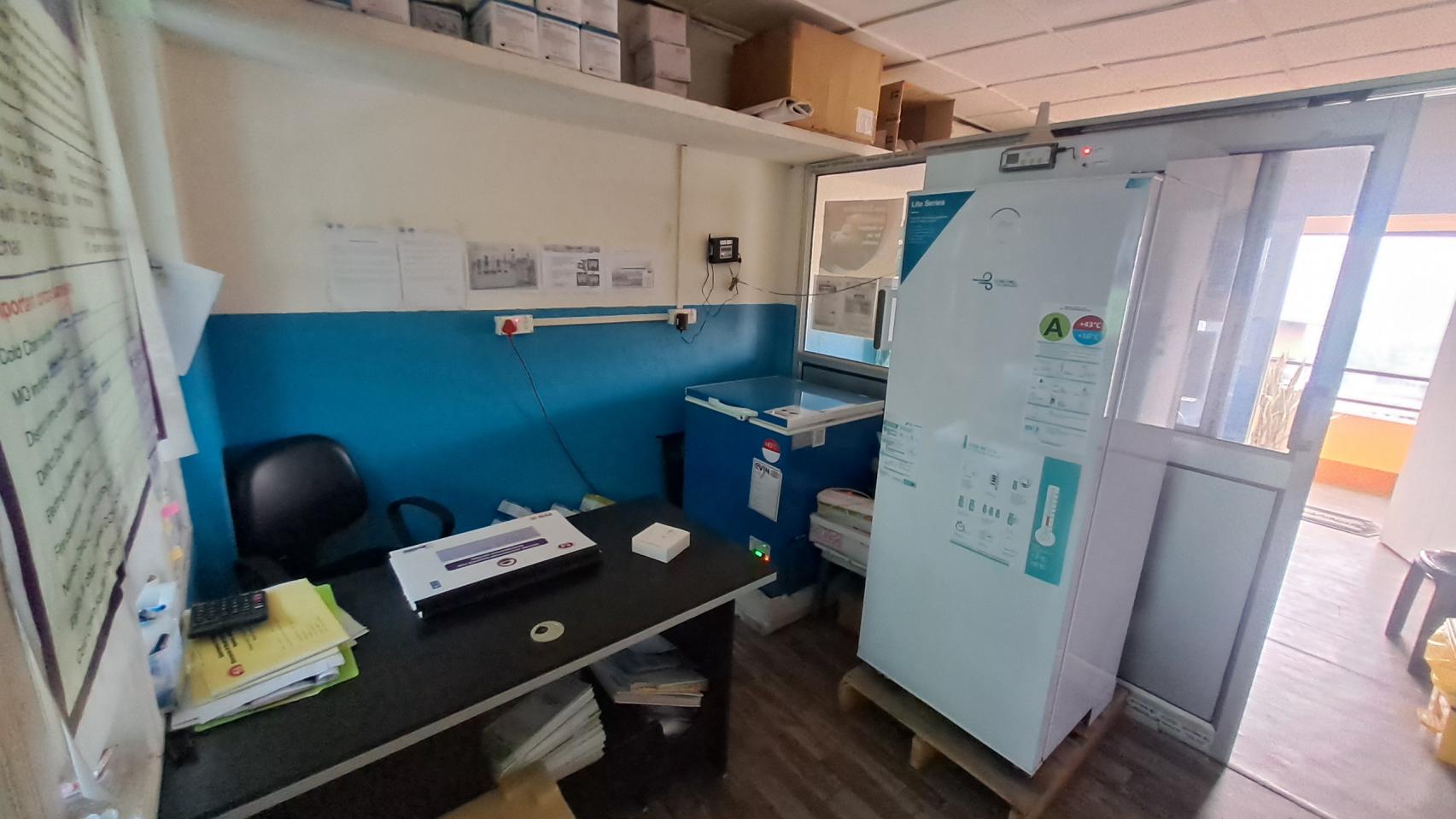 COLD CHAIN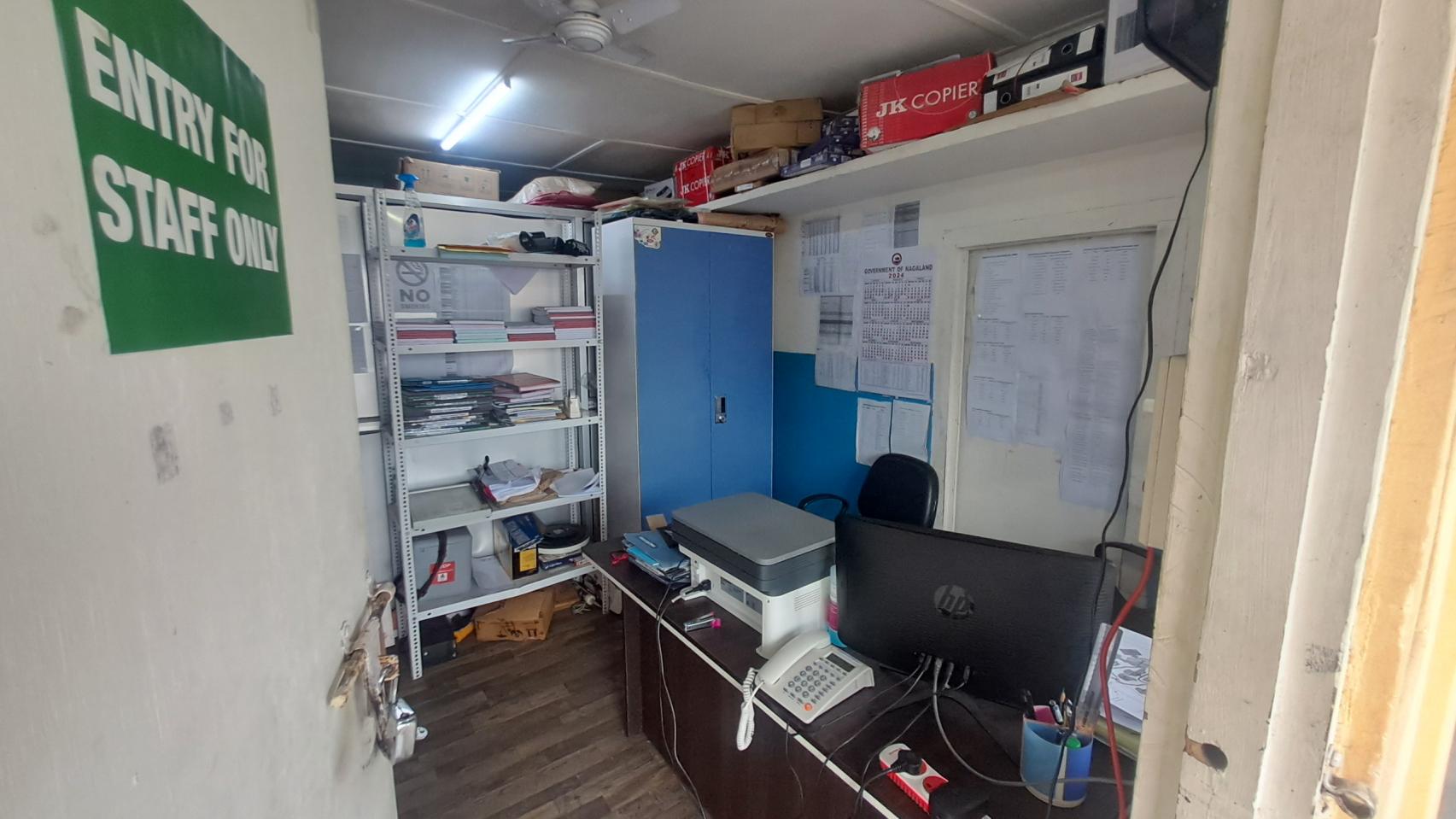 OFFICE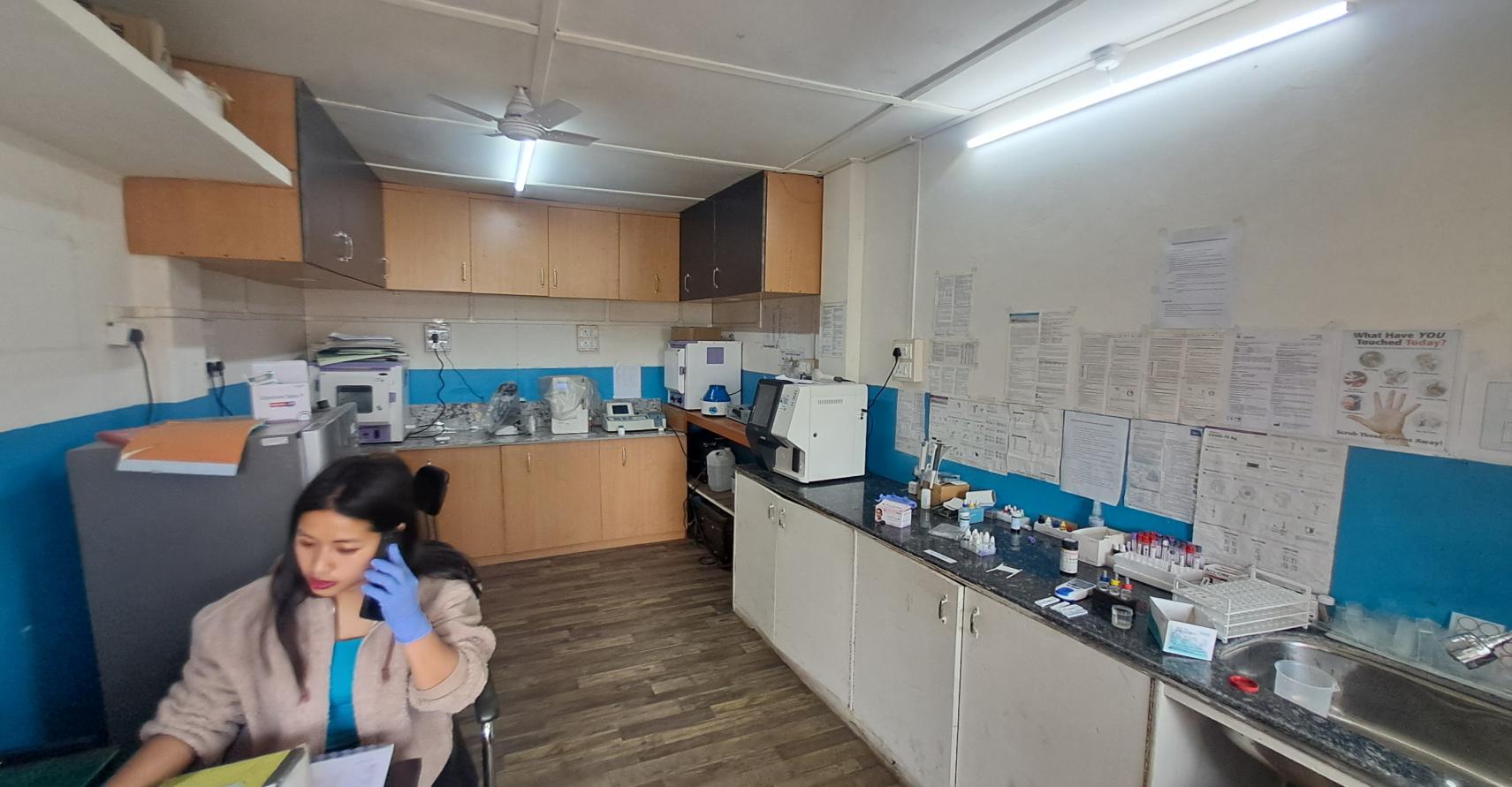 LABORATORY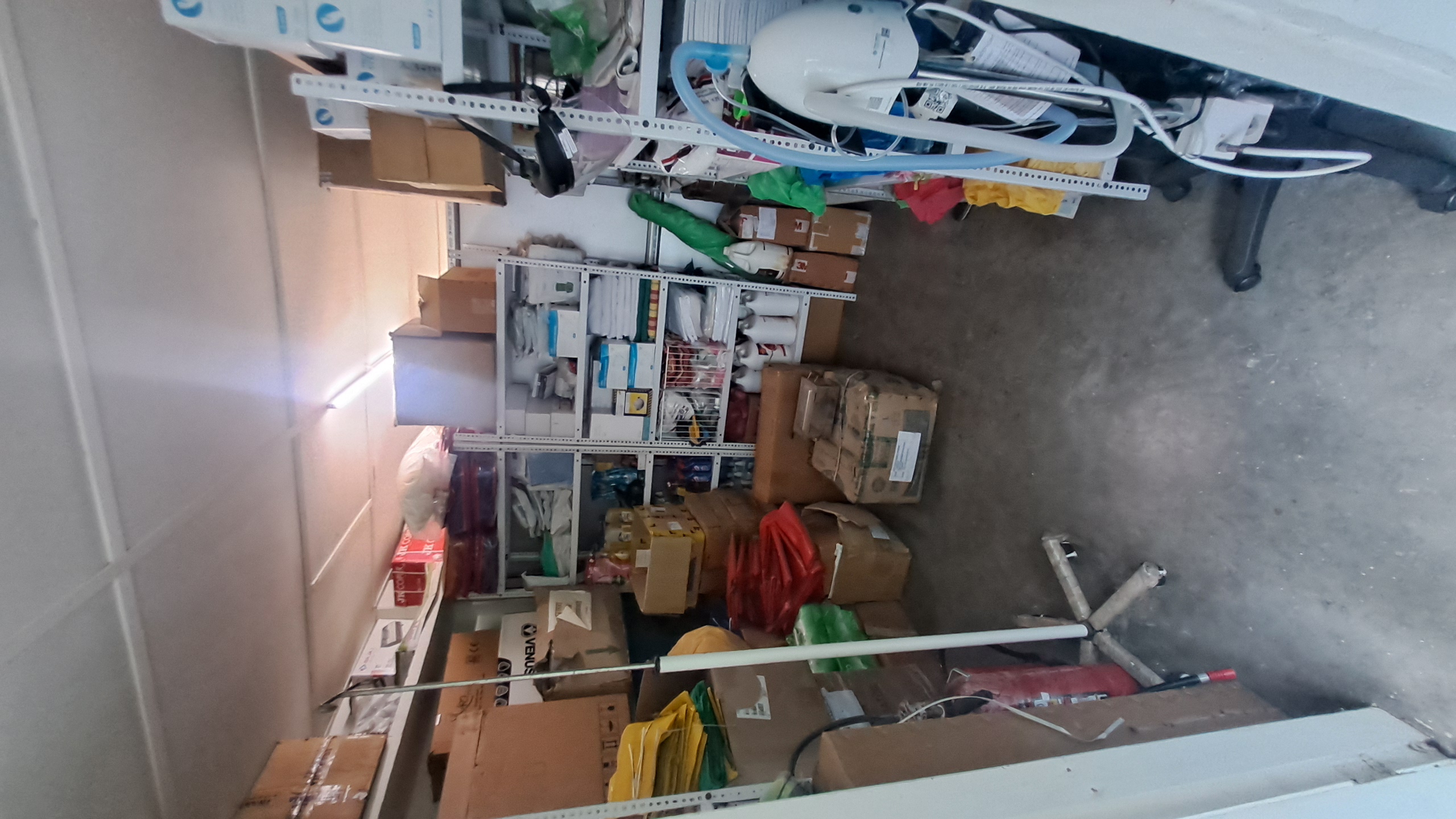 STORE ROOM